LICEO JUAN RUSQUE PORTAL 2020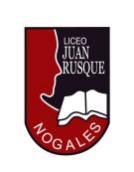 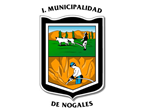   “Comprometidos con la calidad, integralidad e inclusión…”Instructivo para desarrollar el proyecto integrado de 2ª BásicoCiencias NaturalesActividad: La propuesta de trabajo para ciencias naturales  estará relacionada directamente con las actividades propuestas en la asignatura de   Educación Física. Los estudiantes deberán buscar ropa que servirá para caracterizar las estaciones del año. Estas representaciones tendrán que realizarlas cada estudiante  cuando esté desarrollando los ejercicios que la profesora propone.  Ella irá indicando  en que estación del circuito  deberán caracterizar cada estación del año.  Para caracterizar la estación de invierno se siguiere que cada estudiante tenga un paraguas, una chaqueta de invierno, etc. Para la estación de otoño vestirse con ropa gruesa como: ponerse un gorro de lana, guantes, bufanda.Para la estación de primera vestirse con ropa delgada. Para la estación de varano buscar implementos  tales como: toalla, balde de playa, flotador, etc. Historia y Geografía  Actividad a desarrollar: En esta asignatura los estudiantes junto a su apoderado deben  buscar un espacio público que puede ser: la plaza,   una cancha de futbol, la playa, el estadio, etc que servirá   para que puedan desarrollar  y grabar las actividades propuestas por la profesora de Educación Una vez terminada la actividad cada estudiante junto a su familia deberá dejar limpio el espacio que ocuparon  y pegar 3  carteles invitando a las personas de su comunidad a cuidar ese espacio. Los carteles deben ser elaborados en la asignatura de Educación tecnológica.  Una vez  que cada apoderado haya decidido el lugar en el cual trabajará con su hijo o hija  deberá tomar una foto y enviarla como evidencia a su profesora.  Artes Visuales 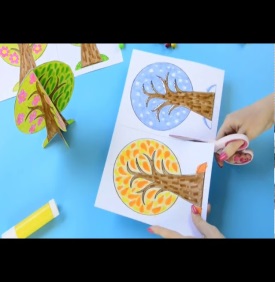 Actividad a desarrollar: Con el modelo del árbol los estudiantes tendrán que replicar dicha imagen 4 veces. Tendrán que dibujar  y pintar en cada uno de ellos las características  de las estaciones del año.  Una vez que hayan terminado de pintar deben recortarlos  y unirlos como indica el video.  https://www.youtube.com/watch?v=hc1Yio6yHZMCuando realicen el circuito de educación física y se hayan caracterizado deberán mostrar el arbolito según  la estación que se indique.Educación Tecnológica Actividad a desarrollar: Los estudiante con apoyo de su apoderdos deberá elaborar  al menos  3 afiches que promuevan el cuidado de los espacios públicos de su comunidad. Para ello,  a se le hará entregará un pliego de cartulina blanca para que pueda realizar este trabajo. Los carteles tendrán que llevar una frase motivadora y una imagen alusiva a la frase. Para decorarlos pueden usar lápices de colores, papel lustre, tempera, goma eva, etc. Lo importante es que visualmente  queden llamativos para captar la atención de las personas que los lean. Observa el ejemplo: 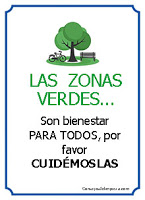 Educación Física OA6 Ejecutar actividades físicas de intensidad moderada a vigorosa que incrementen la condición física por medio de juegos y circuitos.Descripción de la actividad:El o la estudiante, deberá revisar el vídeo publicado el día 18 de noviembre del presente año. Puede revisar el vídeo en las plataformas de YouTube, en la página web de nuestro liceo: www.liceojuanrusqueportal.cl, en el Facebook del liceo Juan Rusque Portal o solicitarlo por WhatsApp.Una vez revisado el vídeo Debes realizar los ejercicios que realizan los profesores.Debes relacionar el ejercicio con las estaciones del año.Debes explicar la importancia del ejercicio.Los ejercicios los debes hacer al aire libre.Debes hacer un vídeo con todas las indicaciones que acabas de leer. Envía evidencia de su realización por medio WhatsApp (grupo curso) Fecha de entrega: Se recepcionarán los trabajos hasta el día miércoles 2 de noviembre de 2020. Luego no habrá más plazo.¡Disfruta estas actividades en familia, con los resguardos necesarios por esta pandemia, recuerda hidratarte antes, durante y después del ejercicio!Rúbrica de Ed. FísicaRúbrica de Trabajo Escolar Integrado (2° básico)INDICADORMUY BIENBIENREGULARNO OBSERVADOVALOR DEL INDICADOR ( %)AprendizajeOA6 Ejecutan diferentes juegos de carreras intermitentes y continúas relacionando con las estaciones del año.Relacionan los ejercicios de las capacidades físicas con las estaciones del año.Explican con sus propias palabras la importancia de realizar un ejercicio físicoEjecutan diferentes juegos de carreras intermitentes y continúas relacionando con las estaciones del año, con 1 o 2 errores.Relacionan los ejercicios de las capacidades físicas con las estaciones del año, con 1 o 2 erroresExplican con sus propias palabras la importancia de realizar un ejercicio físico.Ejecutan diferentes juegos de carreras intermitentes y continúas relacionando con las estaciones del año, con 3 o más errores.Relacionan los ejercicios de las capacidades físicas con las estaciones del año, con 3 o más erroresExplican con sus propias palabras y poca claridad la importancia de realizar un ejercicio físico.NO Ejecutan, No relacionan y no explican las actividades.35%Desarrollo de la actividadDesarrolla la actividad de manera óptima, evidenciando los siguientes puntos: Realizan los ejercicios que presentan los profesores.Relacionan los ejercicios con las estaciones del año.Explican la importancia del ejercicio.Los ejercicios los realiza al aire libre.Realiza un vídeo con la realización del ejercicio, relacionándolos con las estaciones del año y explica la importancia del ejercicio.Envía evidencia de su realización por medio WhatsApp (grupo curso) Desarrolla la actividad presentando algún error en uno de los siguientes puntos: Realizan los ejercicios que presentan los profesores.Relacionan los ejercicios con las estaciones del año.Explican la importancia del ejercicio.Los ejercicios los realiza al aire libre.Realiza un vídeo con la realización del ejercicio, relacionándolos con las estaciones del año y explica la importancia del ejercicio.Envía evidencia de su realización por medio WhatsApp (grupo curso) Desarrolla la actividad con dos o más errores de los siguientes puntos:Realizan los ejercicios que presentan los profesores.Relacionan los ejercicios con las estaciones del año.Explican la importancia del ejercicio.Los ejercicios los realiza al aire libre.Realiza un vídeo con la realización del ejercicio, relacionándolos con las estaciones del año y explica la importancia del ejercicio.Envía evidencia de su realización por medio WhatsApp (grupo curso) No existe evidencia del desarrollo de las actividades35%INTERACCIÓNInteracción del estudiante o el apoderado de manera Activa   en el proceso de Retroalimentación con el docente.Interacción del estudiante o el apoderado de manera Esporádica en el proceso de Retroalimentación con el docente.Interacción del estudiante o el apoderado de manera Escasa en el proceso de Retroalimentación con el docente.No hay evidencia de Interacción del estudiante o el apoderado con el docente en el proceso de Retroalimentación 10%CONTEXTO(Cada profesor puede agregar puntaje de acuerdo a la realidad de sus estudiantes)La familia y/o el o la estudiante demuestran desde el hogar dedicación, responsabilidad y motivación, ante las diversas actividades pedagógicas planteadas desde el establecimiento educacional en el contexto sanitario actual.  La familia y/o el o la estudiante desde su hogar demuestran esporádicamente responsabilidad ante las diversas actividades pedagógicas planteadas desde el establecimiento educacional en el contexto sanitario actual.  La familia y/o el o la estudiante, desde su hogar demuestran escasa responsabilidad ante las diversas actividades pedagógicas planteadas desde el establecimiento educacional en el contexto sanitario actual.  No hay evidencia de lo realizado por el estudiante en el hogar. 20%100%Indicadores Excelente 4Satisfactorio 3Regular 2Insuficiente 1Relación de los cambios del tiempo atmosférico con las estaciones del año.Relacionan las 4 estaciones del año con  el  calor frío, lluvia y  viento, con los cambios que se producen en las plantas y con juegos y ejercicios que se  realizan en diferentes momentos del año.Relacionan al menos 3  estaciones del año con los cambios del tiempo atmosférico que estos producen.Relacionan 2  estaciones del año con los cambios del tiempo atmosférico que estos producen.Relacionan 1 o ninguna  estación del año con los cambios del tiempo atmosférico que estos producen.Cuidado de  espacios públicosElaboran carteles que demuestran en su totalidad respeto y cuidado por los espacios públicos que constituyen parte del patrimonio natural o cultural, tanto local como nacional. Elaboran carteles que demuestren mayoritariamente respeto y cuidado por los espacios públicos que constituyen parte del patrimonio natural o cultural, tanto local como nacional.Elaboran carteles que demuestren de forma incipiente acciones sobre respeto y cuidado por los espacios públicos que constituyen parte del patrimonio natural o cultural, tanto local como nacional.El estudiante no evidencia una comprensión acerca del respeto y cuidado de los espacios públicos. Expresión artísticaDibuja y pinta 4 árboles con las características representativas de cada estación del año. Dibuja y pinta 3 árboles con las características representativas de cada estación del añoDibuja y pinta  2 árboles con las características representativas de cada estación del año.Dibuja  y pinta 1 árbol con las características representativas de cada estación del año.Envío de evidencias a  través de fotos o videos sobre las actividades realizadas.Envía evidencias de todas las  actividades realizadas en cada asignatura. Envía evidencias de al menos 3  actividades realizadas.Envía evidencias de al menos 2 o 1 actividad realizada.No envía evidencias de  las  actividades realizadas.